АДМИНИСТРАЦИЯ  ОСТАШКОВСКОГО ГОРОДСКОГО ОКРУГАП О С Т А Н О В Л Е Н И ЕВ целях своевременной и качественной снегоочистки улиц и надлежащего  содержания  территорий города (тротуары, остановочные пункты и т. д.), обеспечения безопасного движения транспорта и пешеходов, ликвидации последствий сильных снегопадов, предотвращения подтопления территории города, исключения загрязнения почвы, и создания нормальных условий по обеспечению дорожного движения и безопасности пешеходов, в соответствии с Федеральным законом от 10.01.2001г. №7-ФЗ «Об охране окружающей природной среды», Уставом Осташковского городского округа, Решением Осташковской городской думы  от 27.09.2018 года №162 «Об утверждении Правил благоустройства территории Осташковского городского округа», Администрация Осташковского городского округа ПОСТАНОВЛЯЕТ:1.	Определить место для временного складирования снега в период  с декабря 2020 года по декабрь 2021 года включительно,  на земельном участке, расположенном по адресу: Тверская область Осташковский район в районе Верхних Рудин (прилагается).2.	Предприятиям, организациям и учреждениям, осуществляющим свою деятельность на территории Осташковского городского округа независимо от организационно-правовой формы и формы собственности, предпринимателям без образования юридического лица, должностным лицам и гражданам, производящим вывоз снега с территорий, осуществлять вывоз снега в специально определенное место для временного складирования снега на территории Осташковского городского округа.3.	 Руководителям организаций, производящих работы по вывозу снега принять меры по соблюдению правил техники безопасности при выполнении персоналом соответствующих работ. 4. Контроль за выполнением данного постановления возложить на заместителя Главы Администрации Осташковского городского округа И.А. Николенко.5. Настоящее постановление вступает в силу со дня подписания, подлежит опубликованию в сетевом издании «Селигер» (http://seliger-news.ru) и размещению на официальном сайте муниципального образования «Осташковский городской округ» в информационно телекоммуникационный сети Интернет.Глава Осташковскогогородского округа                                                                          А.А. ТитовПриложение к постановлению администрации Осташковского городского округа от «28» декабря 2020 г. № 1844Описание и схема проезда к специальному месту для складирования снегана земельный участок, расположенный по адресу: Тверская область Осташковский район в районе Верхних РудинПроезд: первый поворот направо от ул. Селижаровская на расстоянии 700 метров (дорога на асфальтобетонный завод) с левой стороны дороги.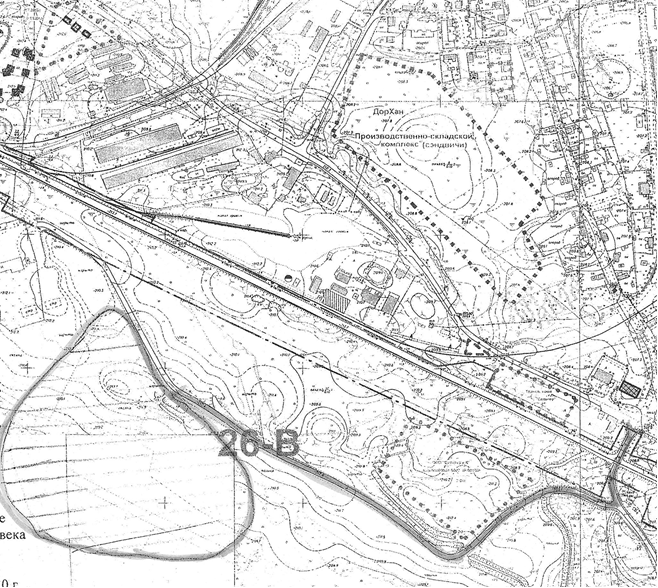 «28» декабря 2020г.г. Осташков№ 1844Об определении места временного складирования снега  на территории Осташковского городского округа в период  с декабря 2020 года по декабрь 2021 года. 